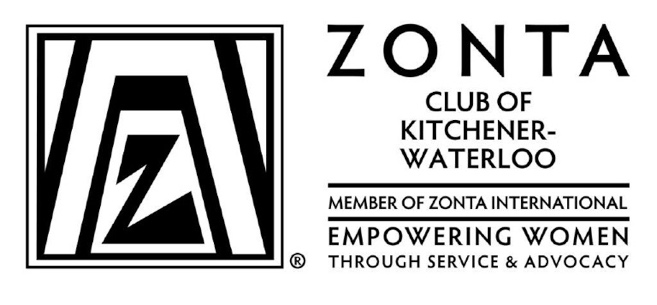 2020 Grants to Local OrganizationsThe Zonta Club of Kitchener-Waterloo is seeking applications for grants to be awarded from the Zonta Club International Film Festival Funds in the spring of 2020 or from the Zonta Club Betty Thompson Golf Classic Funds in the fall of 2020.  Grants will be issued for activities that are focused on empowering women.Organizations which are eligible for grants are ones which:Provide services that benefit women in the Kitchener-Waterloo community;Make services available without discrimination as described by the Ontario Human Rights CodeIssue an annual report which includes financial statements;Complete the Zonta Club's grant application with a full outline, including projected costs, of the project for which the grant is being requested and,Undertake to provide a full report on the project when it is completed, if requested.Grants will not be provided for:Professional growth opportunities for staff of the organization unless specifically related to the proposal, orOngoing administration costs of an organization.The grant application is due by midnight on  Friday January 31, 2020By Email to:	anitapgatti@yahoo.ca Subject Line: Grant Application Zonta KWAny queries should be directed to Anita Gatti, Chair, Grants Committee at the above email address. Grant Application 2020  (due by midnight on Friday January 31, 2020)Please type or print your applicationDate of Submission:						_____________________Name of Organization:									Contact person for this request:						__________Address:											Telephone:					________________________________	E-Mail Address:										Background InformationStatus of your organization (Check One):			  registered charity		  not-for-profit organization not registered as a charity		  Other (please specify)___________________________________			________________________________________________Briefly state the mission / goals of your organization (or a link to online info): The ProjectBriefly describe the project for which you are requesting funds and the target group who will be involved. ________________________________________________________________________________________________________________________________________________________________________________________________________________________________________________________________________________________________________________________________________________________________________________________________											_____________________________________________________________________What is the projected total cost of this project?					What funds are already available to assist with this project, if any?What is the dollar amount of the grant being requested through this application to the Zonta Club of Kitchener-Waterloo?What other groups are being approached for funding for this project?When is this project expected to begin and to end?Person completing this application				_____								please print name					signatureChairperson / Board Representative	please print name				signatureBy accepting a grant from the Zonta Club of Kitchener-Waterloo, your organization gives permission to the Zonta Club to publish your organization’s name as a grant recipient.Please attach to this application*:A detailed outline of the project for which you are requesting funds;A detailed outline of the budget for this project including funds already committed, if any;A copy of your most recent financial statement*These items must be attached in order for this application to be considered.